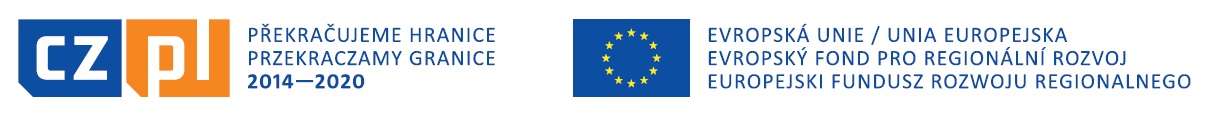 Projekt „Śląsk bez granic III - zamki i pałace”, realizowany w ramach programu Interreg V-A Republika Czeska – Polska, jest współfinansowany ze środków Programu. Nr projektu: CZ.11.2.45/0.0/0.0/16_025/0001238.Opole, dnia  07. 09.2022 r.Zamawiający:Województwo Opolskie z siedzibą: Urząd Marszałkowski Województwa Opolskiego
ul. Piastowska 14, 45 – 082 OpolePostępowanie nr DOA-ZP.272.27.2022Wszyscy uczestnicy postępowaniaDotyczy: postępowania o udzielenie zamówienia publicznego prowadzonego w trybie podstawowym bez negocjacji na podstawie: art. 275 pkt 1 ustawy pn.: „Wykonanie ogrodzenia na terenie kompleksu pałacowo- parkowego w ramach realizacji projektu „Śląsk bez granic III - Zamki i pałace" w ramach programu INTERREG VA REPUBLIKA CZESKA-POLSKA 2014-2020”. Ogłoszenie nr 2022/BZP 00304292/01 z dnia 2022-08-12Zamawiający informuje, że po upływie terminu określonego w art. 284 ust. od 2 do 6 ustawy z 11 września 2019 r. – Prawo zamówień publicznych (t.j. Dz.U. z 2022 r. poz. 1710 ze zm.) – dalej: ustawa Pzp,  tj. „nie później niż na 2 dni przed upływem terminu składania odpowiednio ofert ”, Wykonawca zwrócił się do Zamawiającego z wnioskiem o wyjaśnienie treści SWZ. Pytania Wykonawcy dotyczą treści OPZ – zał. do SWZ. Wniosek o wyjaśnienie treści SWZ nie wpłynął w terminie, o którym mowa w ust. 2, więc w tym przypadku Zamawiający nie ma obowiązku udzielania odpowiednio wyjaśnień oraz obowiązku przedłużenia terminu składania ofert.Jednakże z uwagi na efektywność postępowania oraz istotność zapytań Zamawiający udzieli wyjaśnień na przedmiotowe zapytania. PYTANIA WYKONAWCY (ZESTAW 3) Z DNIA 05.09.2022 R.„Czy Zamawiający może podać sposób łączenia paneli ogrodzeniowych do słupów, na rysunku jest informacja o zespawaniu, ale ocynkowane i pomalowane proszkowo przęsła po spawaniu ich na miejscu do słupów stracą w miejscach spawu właściwości antykorozyjne. Czy zamawiający może udostępnić wymiary (rysunek schematyczny) nakryw cokołów ?Czy Zamawiający określi rodzaj zbrojenia cokołu betonowego ?”ODPOWIEDZI ZAMAWIAJĄCEGO NA PYTANIA WYKONAWCY (ZESTAW 3) Z DNIA 05.09.2022 R.:Pytanie: „ Czy Zamawiający może podać sposób łączenia paneli ogrodzeniowych do słupów, na rysunku jest informacja o zespawaniu, ale ocynkowane i pomalowane proszkowo przęsła po spawaniu ich na miejscu do słupów stracą w miejscach spawu właściwości antykorozyjne.” Odpowiedź: Należy zastosować łączniki systemowe. Zamawiający nie wskazuje konkretnego systemu połączeniowego. Zgodnie z zamieszczoną specyfikacją techniczną wykonania i odbioru robót, załącznik nr 6 do OPZ, "Do zamontowanych słupków należy przymocować przęsła ogrodzenia (...). Przęsła montować za pomocą połączeń śrubowych". Połączenia śrubowe muszą spełniać wszystkie wymagania opisane w STWiOR i być zaakceptowane przez Inspektora Nadzoru. Kolor połączeń, zgodnie z opisem technicznych, tożsamy z kolorem ogrodzenia. Pytanie: „ Czy zamawiający może udostępnić wymiary (rysunek schematyczny) nakryw cokołów?” Odpowiedź: Komplet rysunków jakimi dysponuje Zamawiający został dołączony do przetargu. Zamawiający nie dysponuje żadnymi innymi rysunkami. Niezbędne wymiary należy odczytać z zamieszczonych rysunków. Pytanie: „ Czy Zamawiający określi rodzaj zbrojenia cokołu betonowego.” Odpowiedź: Cokół betonowy zbroić w połowie grubości siatką z pręta fi 10, oczko 15 x 15 cm.Na podstawie art. 286 ust. 1, 3, 5, 6, 7 Prawo zamówień publicznych w wyniku udzielonej odpowiedzi Zamawiający zmienia zapis w punkcie 2, ppkt. 1), tiret 3 pt. „SZCZEGÓŁOWY ZAKRES ZAMÓWIENIA” załącznika do SWZ – „OPIS PRZEDMIOTU ZAMÓWIENIA”. Nowe brzmienie tiertu 3: „Wykonanie cokołów betonowych z fundamentami i osadzeniu w nich słupków stalowych, do których montowane będą przęsła ogrodzenia. Cokół betonowy zbroić w połowie grubości siatką z pręta fi 10, oczko 15 x 15 cm”Pozostałe punkty OPZ pozostają bez zmian.Ponadto Zamawiający informuje, że w związku z koniecznością zabezpieczenia czasu potrzebnego do zapoznania się wszystkich zainteresowanych wykonawców z wyjaśnieniami i zmianami SWZ niezbędnymi do należytego przygotowania i złożenia ofert  - Zamawiający przedłuża termin składania i otwarcia ofert o czas niezbędny na ich przygotowanie oraz odpowiednio przedłuża termin związania ofertą – jak niżej:1/Ogłoszenie nr 2022/BZP 00304292/01 z dnia 2022-08-12 ulega zmianie.2/Termin składania ofert, o którym mowa w pkt. XIII. Lit. B. SWZ, ulega zmianie w następujący sposób:Ofertę należy złożyć do dnia 12.09.2022r., do godziny 9:303/Termin otwarcia ofert, o którym mowa w pkt. XIV. SWZ, ulega zmianie w następujący sposób:OTWARCIA OFERT:Otwarcie ofert nastąpi w dniu 12.09.2022 r., o godzinie 10:004/ Termin związania ofertą, o którym mowa w pkt. XI. SWZ, ulega zmianie w następujący sposób:Wykonawca jest związany ofertą 30 dni od dnia upływu terminu składania ofert, przy czym pierwszym dniem terminu związania ofertą jest dzień, w którym upływa termin składania ofert. Termin związania ofertą upływa w dniu 11.10.2022 r. Zgodnie z zapisami art. 284  ust. 6  oraz  art. 286 ust. 7  ustawy Prawo zamówień publicznych Zamawiający udostępnia na stronie internetowej prowadzonego postępowania wyjaśnienia treści oraz dokonaną zmianę SWZ. Z up. Zarządu Województwa OpolskiegoMarcin Puszcz/podpis nieczytelny/Dyrektor Departamentu Organizacyjno – AdministracyjnegoKierownik zamawiającego lub osoba upoważniona do podejmowania czynności w jego imieniu